Secretaria da Agricultura, Pecuária e Desenvolvimento RuralDepartamento de Defesa Agropecuária Divisão de Controle e Informações Sanitárias Seção de Epidemiologia e Estatística Informativo Semanal de Vigilância – Notificações 2019 Semana Epidemiológica 35. Todas as Supervisões Regionais informaram.Ocorrências Atendidas pelo SVO-RS. 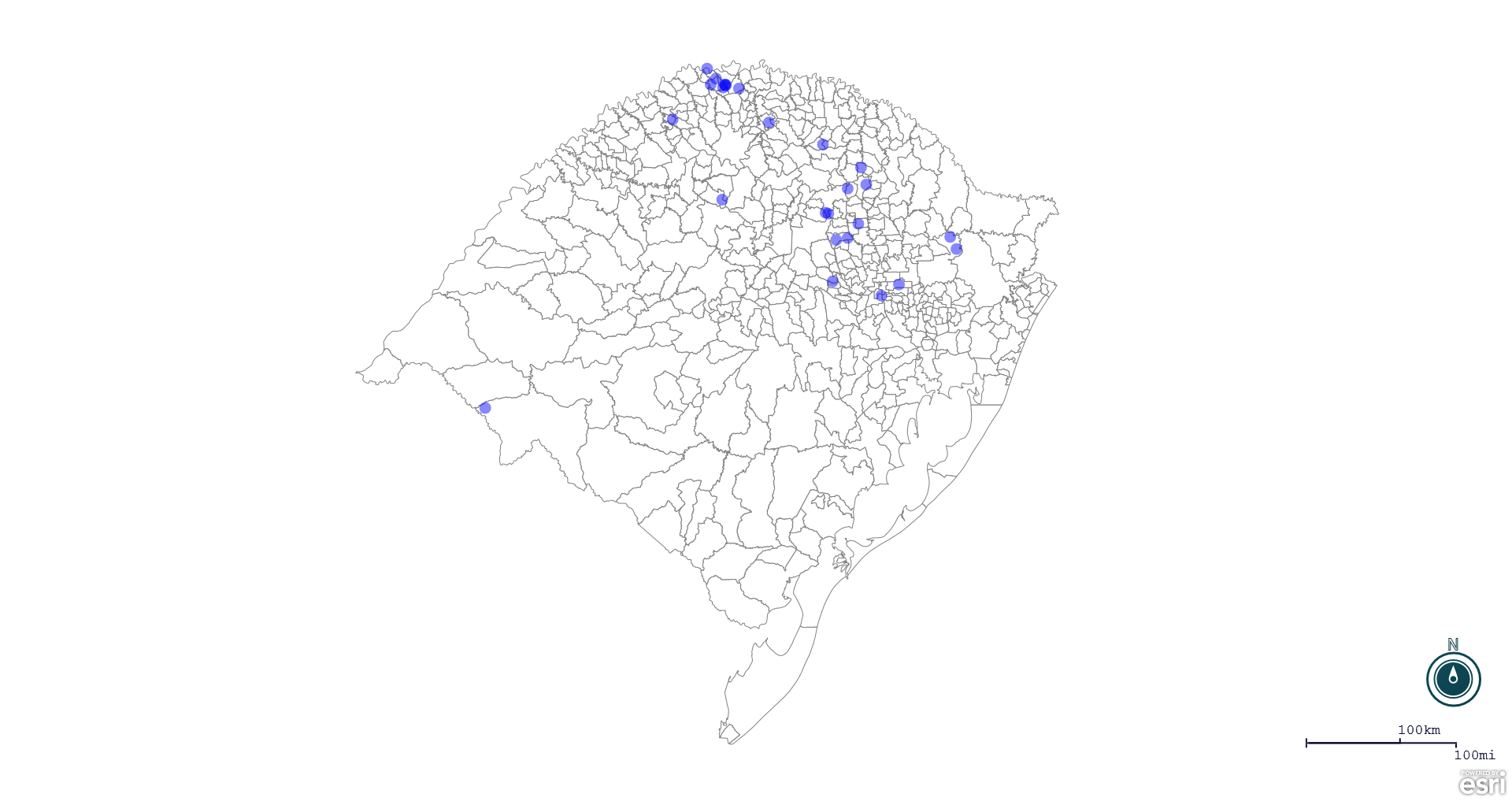 Seção de Epidemiologia e Estatística. Line Município Unidade regional Código IBGE N° do FORM IN Principal espécie afetada Diagnóstico presuntivo Data da investigação Diagnóstico conclusivo 14. Foi criado cadastro no SIVCONT? Solicitada Retificação? Nome do Veterinário 1 Vista Alegre Palmeira das Missões 4323507 0018 Suínos Refugagem 08/08/2019  Refugagem Sim Não MARINES FERLIN 2 Teutônia Estrela 4321451 0037 Galinhas Erro de Manejo 16/08/2019  Erro de Manejo Sim Não KLEBER ROGÉRIO PALMA DE MELLO 3 Palmitinho Palmeira das Missões 4313805 0033 Suínos Refugagem 19/07/2019  Refugagem Sim Não MARINES FERLIN 4 Marau Passo Fundo 4311809 0146 Galinhas Colibacilose 16/08/2019  Colibacilose Sim Não MAURICIO FLORES DA SILVA 5 Santa Cecília do Sul Passo Fundo 4316733 0044 Galinhas Estresse Térmico (frio) 20/08/2019  Estresse Térmico (frio) Sim Sim EDISON PELLIZZARO 6 Pejuçara Cruz Alta 4314308 0001 Abelhas Intoxicação 19/08/2019  Intoxicação Não Sim CAROLINE FLORES ZIELINSKI 7 Palmitinho Palmeira das Missões 4313805 0036 Suínos Refugagem 19/07/2019  Refugagem Sim Sim MARINES FERLIN 8 Gentil Passo Fundo 4308854 0028 Galinhas Refugagem 21/08/2019  Refugagem Sim Sim ANDRESSA RODRIGUES REGINATTO 9 Estação Erechim 4307559 0035 Galinhas Refugagem 21/08/2019  Refugagem Sim Sim JOLINE DALLA VECCHIA 10 Caxias do Sul Caxias do Sul 4305108 0096 Bovinos Tuberculose 15/04/2019  Tuberculose Não Sim LUIZA VIRGINIA DE ZORZI CAON 11 Caxias do Sul Caxias do Sul 4305108 0101 Bovinos Brucelose 19/06/2019  Brucelose Não Sim LUIZA VIRGINIA DE ZORZI CAON 12 Constantina Palmeira das Missões 4305801 0049 Suínos Peritonite 21/08/2019  Peritonite Sim Sim DANIEL LORINI 13 Frederico Westphalen Palmeira das Missões 4308508 0037 Suínos Refugagem 22/08/2019  Refugagem Sim Sim JAILO FERNANDO BOESING 14 Frederico Westphalen Palmeira das Missões 4308508 0038 Suínos Refugagem 29/08/2019  Refugagem Sim Sim JAILO FERNANDO BOESING 15 Frederico Westphalen Palmeira das Missões 4308508 0036 Suínos Refugagem 22/08/2019  Refugagem Sim Sim JAILO FERNANDO BOESING 16 Boa Vista do Buricá Santa Rosa 4302204 0041 Suínos Septicemia 22/08/2019  Septicemia Sim Sim LADY LYNA THIELE CAMPO 17 Serafina Corrêa Estrela 4320404 0056 Bovinos Tuberculose 16/08/2019  Tuberculose Não Não MATIAS TIECHER 18 Santana do Livramento Uruguaiana 4317103 0138 Ovinos Sarna Ovina 23/08/2019  Sarna Ovina Não Não MARCELA BICCA BRAGANÇA CORRÊA 19 Carlos Barbosa Caxias do Sul 4304804 0026 Bovinos Brucelose 23/08/2019  Brucelose Não Não CARLOS ALBERTO FREITAS 20 Progresso Estrela 4315156 0038 Galinhas Refugagem 22/08/2019  Refugagem Sim Não MARIANE DAL BERTO GOMES 21 Marau Passo Fundo 4311809 0147 Galinhas Refugagem 21/08/2019  Refugagem Sim Não MAURICIO FLORES DA SILVA 22 Pinheirinho do Vale Palmeira das Missões 4314498 0024 Suínos Refugagem 23/07/2019  Refugagem Sim Não JAILO FERNANDO BOESING 23 Vista Alegre Palmeira das Missões 4323507 0017 Suínos Refugagem 19/07/2019  Refugagem Sim Não MARINES FERLIN 24 Arvorezinha Soledade 4301404 0032 Galinhas Aspergilose 28/08/2019  Aspergilose Sim Não LUCAS OBERHERR 25 Arvorezinha Soledade 4301404 0031 Galinhas Erro de Manejo 27/08/2019  Erro de Manejo Sim Não LUCAS OBERHERR 26 Ciríaco Passo Fundo 4305504 0047 Galinhas Refugagem 27/08/2019  Refugagem Sim Não ANDRESSA RODRIGUES REGINATTO 